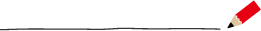 ：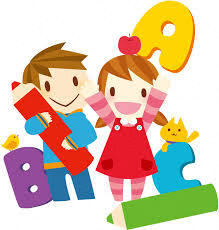 